How to run a 2D- HMBCAn HMBC gives correlations for protons that are J-Coupled (2-3 bond) to a 13C. The J-coupling can aid in the assignment of the protons and carbons to an organic structure. This is the lowest sensitivity heteronuclear 2D NMR experiment. The HMBC can be used for 31P, 15N and other nuclei as well, though several parameters must be changed.As with all other NMR experiments, get your sample in the magnet, lock, shim and chose parameters. Do NOT spin the sample! For a HMBC of organic compounds use the 13C-HMBC in the ~/par/user menu. Do an rga. Acquire data with zg. To stop an experiment use halt (saves data) or stop (doesn’t save data). You will need to set the number of scans, appropriate for your sample concentration. This is set in specific numbers. Please consult with the lab director for an appropriate number.To transform the data, use xfb. There will be squares above and to the left of the data. Left click, the right click on the mouse to add your 1D proton data on the top axis and 1D carbon data on the left axis.  Calibrate the spectrum with . Place the crosshairs on a peak of the diagonal and left click. Type in the correct chemical shifts. Usually the chemical shifts are very close to correct.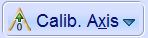 Use Plot tab to set up plots, physically or electronically (JPEG,PNG, PDF, TIFF) through ->Export . 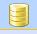 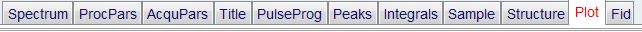 Peak picking is available and a good way to start the assignment of the spectrum.